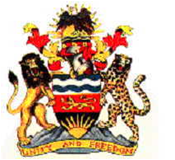 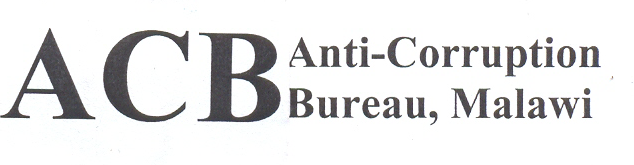 Tel:Tel: +265 (0) 1 770 166				        	       +265 (0) 1 770 130	Fax:+265 (0) 1 774 585			e-mail: anti-corruption@acbmw.org																	P.O. Box 2437								Lilongwe		 MalawiCLIENT SATISFACTION QUESTIONNAIREIntroduction This survey questionnaire has been developed in order to solicit your views about the services the Bureau offers. The responses that you give will be treated with confidentiality and you are not required to indicate your name. Your responses will be solely used to improve service delivery of the Bureau.Instructions: Tick or fill where necessary. Sex Male				 FemaleAge Under 18	 18-35	 36-59	 60 –above Level of education     None	 Primary	 Secondary	 TertiaryState the purpose of your visit to the Bureau Complaint reporting 		 Bail reporting 		 Official business 	             If others, state…………………………………How many times have you visited the Bureau? Once/ first time	 Twice	  SeveralHow were you received at our Front Desk Office/Reception? Excellent		 Good	 Fair		 Poor	 Very PoorIf your answer in 6 above is not excellent or good, please explain Service satisfactionWhich section of the bureau did you Visit? ( Please tick against the section which you visited In the table below)How long did it take before you were served in the section that you visited? 5 minutes 10 minutes 20 minutes 30 minutes More than 30 minutesWere you satisfied with the time you spent to obtain the service Very satisfied  Satisfied  Somewhat satisfied  Unsatisfied  Very unsatisfiedHow would you rate the officer/(s) who attended to you?  Professional		 Somewhat professional		 UnprofessionalWere you satisfied with the service offered? Very satisfied  Satisfied  Somewhat satisfied  Unsatisfied  Very unsatisfiedHow did you know about the services of the Bureau?  Radio	 Newspaper	 Friends Website  Rallies by ACB   If others, state……………………………………………………….	Do you think services of the Bureau are easily accessible? Yes 		 NoIf No explain.Do you think the Bureau is doing enough to combat corruption in Malawi? Yes 		 NoIf No explain Is there anything you would want the Bureau to improve?Thank you for taking your time and sharing your opinions.SectionTickReport CentreDocumentationInvestigationsProsecutionsPublic EducationCorruption PreventionPublic RelationsInternal AuditFinance Human ResourcesAdministrationProcurement & StoresInformation TechnologyMonitoring & Evaluation